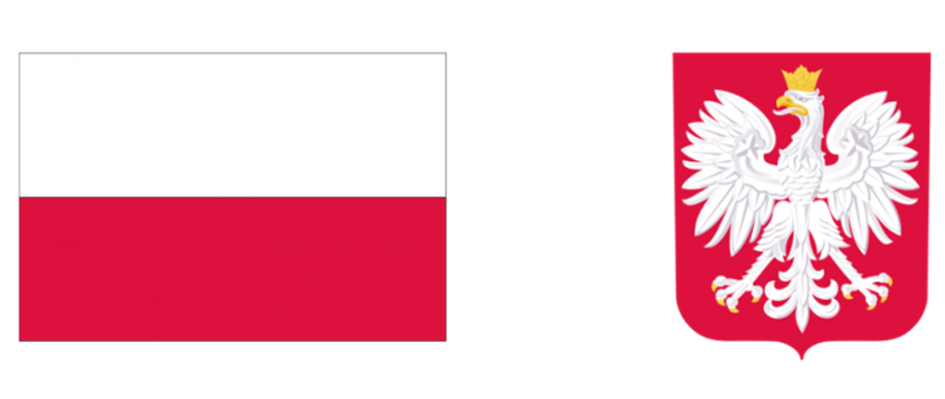 DOFINANSOWANO ZE ŚRODKÓW FUNDUSZU SOLIDARNOŚCIOWEGOPROGRAM ,,OPIEKA WYTCHNIENIOWA''- EDYCJA 2023Gminny Ośrodek Pomocy Społecznej w Ujsołach zachęca wszystkich opiekunów osób z niepełnosprawnością z terenu Gminy Ujsoły do skorzystania z usługi opieki wytchnieniowej. Program współfinansowany przez Ministerstwo Rodziny i Polityki Społecznej.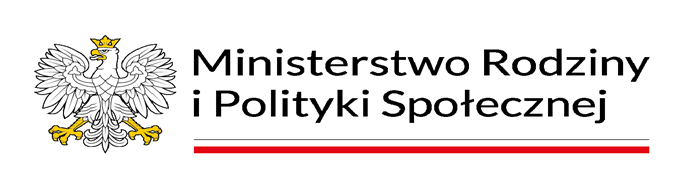 Czym jest opieka wytchnieniowa?To stała opieka nad dzieckiem lub osobą dorosłą, których niepełnosprawność związana jest ze znacznym ograniczeniem samodzielności, bardzo często oznacza konieczność wsparcia w prawie każdym elemencie codziennego życia. Opiekunowie muszą podporządkować swoje życie opiece nad osobą od nich zależną, co najczęściej oznacza wielkie obciążenie fizyczne i psychiczne. Wiele osób w takiej sytuacji rezygnuje z udziału w życiu społecznym, zawodowym, zaniedbuje własne zdrowie i inne potrzeby oraz całkowicie rezygnuje z indywidualnych aspiracji.Zadanie opieki wytchnieniowej Realizując cele i założenia programu dajemy szansę opiekunom/członkom rodzin osób niepełnosprawnych  na odnalezienie równowagi pomiędzy ich codziennymi obowiązkami, potrzebą odpoczynku, zadbania o własne zdrowie i koniecznością organizacji życia prywatnego i społecznego.Opieka wytchnieniowa ma za zadanie odciążenie członków rodzin lub opiekunów osób z niepełnosprawnością poprzez wsparcie ich w codziennych obowiązkach lub zapewnienie czasowego zastępstwa. Dzięki temu osoby zaangażowane na co dzień w sprawowanie opieki dysponują czasem, który mogą przeznaczyć na odpoczynek i regenerację, jak również na załatwienie niezbędnych spraw. Ważną częścią opieki wytchnieniowej jest także wzmocnienie potencjału opiekunów zaangażowanych w codzienne wspomaganie osób z niepełnosprawnościami oraz ograniczenie wpływu wiążących się z tym obciążeń na ich kondycję psychofizyczną. Usługa opieki wytchnieniowej może służyć również okresowemu zabezpieczeniu potrzeb osoby niepełnosprawnej w sytuacji, gdy opiekunowie z różnych powodów nie mogą wykonywać swoich obowiązków.Zakres usług opiekuńczych w ramach opieki wytchniniowej będzie obejmował:- towarzyszenie osobie niepełnosprawnej w miejscu jej zamieszkania pod nieobecność opiekuna faktycznego,- pomoc w spożywaniu posiłków,- pomoc w zaspokajaniu potrzeb fizjologicznych i higienicznych;- pomoc w zmianie opatrunków;- inne czynności wynikające z uzasadnionych indywidualnych potrzeb osoby niepełnosprawnej.ProgramKierowany jest do członków rodzin lub opiekunów, którzy potrzebują doraźnej, czasowej przerwy w sprawowaniu bezpośredniej opieki nad dziećmi z orzeczeniem o niepełnosprawności, a także nad osobami dorosłymi ze stopniem niepełnosprawności oraz podniesienia swoich umiejętności i wiedzy w tym zakresie.Cel programu Celem programu jest zwiększenie dostępności usług opieki wytchnieniowej dla opiekunów osób z niepełnosprawnościami, zamieszkujących gminę Ujsoły  i ma za zadanie ułatwić dostęp do bezpłatnych, trwałych oraz wysokiej jakości usług opieki wytchnieniowej oraz polepszyć funkcjonowanie opiekunów osób z niepełnosprawnościami.Kto może skorzystać ze wsparcia?Z usług mogą skorzystać opiekunowie osób z niepełnosprawnościami, którzy:Mieszkają na terenie gminy Ujsoły.Sprawują faktyczną opiekę nad osobą z orzeczoną niepełnosprawnością: -w przypadku osób dorosłych do ubiegania się o wsparcie wymagany jest stopień niepełnosprawności lub orzeczenie równoważne; - w przypadku osób poniżej 16 roku życia wymagane jest orzeczenie o niepełnosprawności.Nie korzystają z innych form usług opieki w miejscu zamieszkania osoby z niepełnosprawnością.Spełnienie kryteriów będzie weryfikowane w procesie rekrutacji za pomocą dokumentów, m.in.:orzeczenie o niepełnosprawności / stopniu niepełnosprawnościoświadczeniaLiczba przyznanych godzin wsparcia będzie zależeć przede wszystkim od potrzeb osób występujących o wsparcie oraz od możliwości organizacyjnych (realna możliwość świadczenia usług w wymaganym wymiarze i w oczekiwanym trybie). Usługi będą świadczone po przyznaniu pomocy i objęciu wsparciem danego beneficjenta, maksymalnie do końca grudnia 2023r.Wymogi formalneAby przystąpić do programu należy złożyć komplet wypełnionych dokumentów zamieszczonych poniżej w Gminnym Ośrodku Pomocy Społecznej w Ujsołach ul. Gminna 1, 34-371 Ujsoły pok. 1 do dnia 09.03.2023r. Dokumenty do pobrania również bezpośrednio w GOPS Ujsoły. Osoby do kontaktu:Agnieszka Staniszewska - tel. (33) 864 73 50 wew. 23, e-mail: gops@ujsoly.com.plO przyjęciu do Programu zadecyduje kolejność zgłoszeń ( z zastrzeżeniem, że pierwszeństwo mają osoby wymagające wysokiego poziomu wsparcia, w tym osoby z niepełnosprawnościami sprzężonymi i trudnościami związanymi z mobilnością i komunikacją.Pozostałe zgłoszenia trafią na listę rezerwową.Świadczenie usług opieki wytchnieniowej współfinansowane jest przez Ministerstwo Rodziny i Polityki Społecznej w ramach programu ,,Opieka wytchnieniowa'' - edycja 2023.Dofinansowanie: 97 332,48Całkowita wartość: 97 332,48Okres realizacji projektu: luty 2023r. - grudzień 2023r.